10 km Results RevitaPro  Klipriviersberg Trail Run 10th Sept 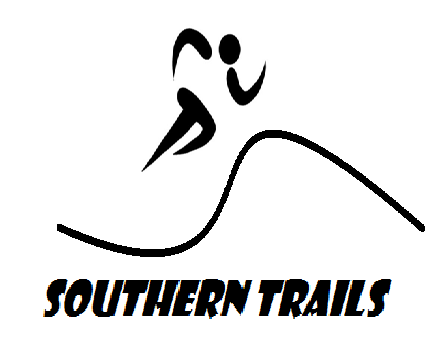 Gen PlacePlaceBibNameSurnameDistTimeAgeSex1671TakalaniNdandani10km00:59:1937Female2782CharineKruger10km00:59:4329Female3108KirstyRault10km01:09:5826Female41180NinaDurieux10km01:11:0032Female51384MeganEvans10km01:11:0832Female616618ClaudiaMela10km01:17:0332Female71752AnjaLouw10km01:17:2134Female821616MasheleDzunisani10km01:20:5733Female92315EleanorYeats10km01:21:0539Female102578JennaClaase10km01:23:0232Female112741EthelZulu10km01:23:4043Female122939MirandaBeringer10km01:25:2833Female133254LETITIAFERREIRA10km01:28:0544Female143350ReneVan Der Wiel10km01:28:5334Female15342RacheNel10km01:29:3334Female1635624GoodsonManina10km01:32:4353Female1736625BayesJulie10km01:35:0559Female183775NompumeneloMahize10km01:35:0550Female193833Aimee Thatcher10km01:35:1029Female203981KimMalherbe10km01:35:2840Female214048DonnatellaMgidi10km01:35:2935Female224218Malanivan Huyssteen10km01:38:4855Female2343603DeirdreVan Zyl Smit10km01:39:2835Female244476NatashaBannerman10km01:39:4441Female254543ZandileSolani10km01:40:2833Female264826Nazlee Dindar 10km01:41:1543Female274932AadilaDocrat10km01:42:4721Female285028ShamimaAmod10km01:42:4743Female2951620DoriMoreno10km01:44:0751Female305414PatriciaMhlakaza10km01:45:3450Female315757Melissa Schwartz 10km01:47:5525Female325829Celiavan Niekerk10km01:48:2246Female33599MuneiwaNdonyane10km01:48:5230Female346047Girly Madonsela10km01:48:5334Female356110NobesuthuGambu10km01:49:4352Female366216IngridVan Yaarsveld10km01:50:0950Female376342XoliMoloto10km01:53:3133Female38641Zanelezwane10km01:54:3534Female396544MahlakuSeloane10km01:54:4232Female4066641VirnaAlexander10km01:57:2146Female416979MbaliNkosi10km02:04:1923Female427053Sandy Johnston10km02:04:3155Female437123RaziaVarachia10km02:09:3746Female447211LeanéTerblanche10km02:11:3134Female457320ZuleikhaHassen10km02:12:3560Female467430NaailahSeedat10km02:13:1124Female477531sameerawadee10km02:15:4034Female487624Shahana Karani10km02:16:3936Female497772Debbiefritz10km02:26:5445FemaleGen PlacePlaceBibNameSurnameDistTimeAgeSex1145MazuNdandani10Km00:53:0940Male2238Andrewleeburn10km00:53:3127Male3340DarrenJoyce10km00:58:3529Male4451ChristoffLouw10km00:58:5831Male555MatthewSlabbert10km00:59:0219Male6877DanielVienings10km01:08:5533Male7925daviderasmus10km01:09:3854Male81222MichaelBayes10km01:11:0725Male9146KennethSlabbert10km01:12:5822Male101549MarkTurner10km01:16:4838Male111873AshleyBrandt10km01:17:4424Male121937Mhleli Nojozi10km01:19:4548Male132034WarrenPhilip10km01:19:4636Male142212ShaunKatz10km01:21:0543Male152435Ryan Inglethorpe 10km01:22:3235Male162619KarlBayes10km01:23:0758Male172836FezileMqhayi10km01:24:5044Male18303DingaanNkosi10km01:26:4657Male193113XolaniSimelane10km01:27:5830Male204174RivieraGerald10km01:38:1739Male21464RoaldVan Zyl Smit10km01:40:2838Male2247613MariusSmith10km01:40:3929Male235217GraemeAdamson10km01:44:1549Male2453640DaveWilson 10km01:45:3262Male25557ArnoldBischoff10km01:46:2070Male265656ShaunSchwartz 10km01:47:5449Male276755KaraboTaunyane10km01:58:3830Male286885PhethiKhosa10km01:58:3830Male